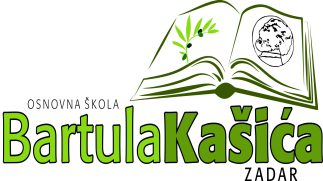 REPUBLIKA HRVATSKAOsnovna škola Bartula Kašića Bribirski prilaz 2 ,23 000 ZadarTel:023/321 -397  Fax:023/323-620Email: ured@os-bkasica-zadar.skole.hrWEB stranica Škole: http://www.os-bkasica-zadar.skole.hr/ Zadar, 14. studenog 2023. godineNa temelju članka 12. Pravilnika o izvođenju izleta, ekskurzija i drugih odgojno-obrazovnih aktivnosti izvan škole (Narodne novine, broj 67/14., 81/15. i 53/21.) roditelji učenika četvrtih razreda na roditeljskom sastanku održanom dana 13. studenog  2023. godine donijeli suODLUKUI.Putnička gencija F -TOURS  iz Splita odabrana je za organizaciju  višednevne izvanučioničke nstave - Hrvatsko zagorje ( Javni poziv br 2.) .II.Sukladno članku 12. stavku 5. Pravilnika o izvođenju izleta, ekskurzija i drugih odgojno obrazovnih aktivnosti izvan škole ova Odluka je konačna.III.Ova odluka stupa na snagu danom donošenja i objavljuje se na internetskoj stranici škole.Predsjednica  Povjerenstva								        Anamarija Peroš